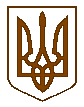 УКРАЇНАКОМИШУВАСЬКА СЕЛИЩНА РАДАОРІХІВСЬКОГО РАЙОНУ ЗАПОРІЗЬКОЇ  ОБЛАСТІВОСЬМА ПОЗАЧЕРГОВА СЕСІЯВОСЬМОГО СКЛИКАННЯРІШЕННЯПро відкриття другої групи КЗ ДНЗ «Червона шапочка»Відповідно до статей 26, 59 Закону України «Про місцеве самоврядування в Україні», Законів України «Про дошкільну освіту», «Про охорону дитинства» на підставі листа завідуючої Комунального закладу дошкільний навчальний заклад «Червона шапочка»  с. Новоіванівка Комишуваської селищної ради від, з метою створення додаткових місць в дошкільному навчальному закладі відповідно до потреб батьків, враховуючи висновки та рекомендації постійної комісії сільської ради з питань  охорони здоров’я, соціального захисту, освіти, культури, молоді і спорту, Комишуваська селищна радаВ И Р І Ш И Л А:Відкрити з 03 травня 2017 року в Комунальному закладі дошкільний навчальний заклад «Червона шапочка»  с. Новоіванівка Комишуваської селищної ради додаткову вікову групу.2. Відділу освіти, культури, молоді та спорту Комишуваської селищної ради :2.1. Створити належні умови для навчання та виховання дітей у додатковій групі.2.2. Встановити наповнюваність додаткової групи залежно від вікової категорії дітей та допустимих норм наповнюваності.2.3. Винести на розгляд чергової сесії селищної ради питання про внесення змін до штатного розпису Комунального закладу дошкільний навчальний заклад «Червона шапочка»  загального  с. Новоіванівка Комишуваської селищної ради.3. Контроль за виконанням цього рішення покласти на постійну комісію селищної ради з питань охорони здоров’я, соціального захисту, освіти, культури, молоді та спорту.Селищний голова                                                                                Ю.В. Карапетянвід 03.05.2017№ 03